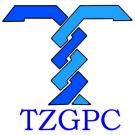 台州市政府采购招标文件TZCG-2023-GK038号采购项目：台州医院本部保洁服务项目采 购 人：台州恩泽医疗中心（集团）台州市政府采购中心2023年8月22日投标邀请台州市政府采购中心受台州恩泽医疗中心（集团）委托，就台州医院本部保洁服务项目进行公开招标，欢迎符合资格条件的国内投标人参加投标。一、项目基本情况项目编号：TZCG-2023-GK038号项目名称：台州恩泽医疗中心（集团）台州医院本部保洁服务项目投标人的资格要求：（一）满足《中华人民共和国政府采购法》第二十二条规定。本项目的特定资格要求：无（三）信用记录：未被列入“信用中国”失信被执行人或重大税收违法案件当事人名单；未处于“中国政府采购网”政府采购严重违法失信行为信息记录中的禁止参加政府采购活动期间。（四）法律、行政法规规定的其他条件：单位负责人为同一人或者存在直接控股、管理关系的不同供应商，不得同时参加同一项目投标；为本项目提供整体设计、规范编制或者项目管理、监理、检测等服务的供应商，不得再参与本项目投标。（联合体投标的，联合体各方均须满足该条款）。三、获取招标文件（一）时间：2023年8月23日至2023年8月29日（二）方式：浙江政府采购网（https://zfcg.czt.zj.gov.cn）免费下载四、提交投标文件（一）截止时间（开标时间）：2023年9月15日9:00（北京时间）（二）投标网址：浙江政府采购云平台（http://www.zcygov.cn）五、发布公告（一）公告网址：浙江政府采购网（https://zfcg.czt.zj.gov.cn），台州市公共资源交易网（https://tzztb.zjtz.gov.cn）。（二）公告期限：本公告期限自发布之日起五个工作日。六、注册报名投标人需登录浙江省政府采购网（https://zfcg.czt.zj.gov.cn/）进行注册后报名。七、联系方式（一）采购人（受理招标文件相关质疑及答复） 名 称：台州恩泽医疗中心（集团）地 址：浙江省临海市古城街道西门街150号联系人：牟月红联系电话：0576-85190163采购组织机构名 称： 台州市政府采购中心  地　址：台州市市府大道777号 项目联系人：陈女士 联系电话：0576-88685056 受理联系人：候女士（受理注册、中标结果相关质疑及答复）联系电话：0576-88685121 技术人员：徐先生联系电话：0576-88685161（三）同级政府采购监管机构名 称：台州市政府采购监管处　地址：台州市财政局　联系人：陈女士　联系电话：0576-88206705 （四）政采云平台联系电话：95763                                                       台州市政府采购中心                                             2023年8月22日投标人须知一、前附表二、说 明总则本招标文件依据《中华人民共和国政府采购法》、《中华人民共和国政府采购法实施条例》（国务院令第658号）和《政府采购货物和服务招标投标管理办法》（财政部令第87号）及国家和浙江省有关法律、法规、规章编制。投标人应仔细阅读本项目招标公告及招标文件的所有内容（包括变更、补充、澄清以及修改等，且均为招标文件的组成部分），按照招标文件要求以及格式编制投标文件，并保证其真实性，否则由此引起的一切后果应由投标人承担。适用范围本招标文件适用于本次项目的招标、投标、评标、定标、验收、合同履约、付款等行为（法律、法规另有规定的，从其规定）。本招标文件仅适用于本次招标公告中所涉及的项目和内容。（三）当事人1.采购组织机构：是指采购人委托组织招标的集中采购机构或采购代理机构；2.采购人：是指依法进行政府采购的国家机关、事业单位和团体组织；3.投标人：是指响应招标、参加投标竞争的法人、其他组织或者自然人；4.中标人：是指经评标委员会评审确定的对招标文件作出实质性响应，经采购人按照规定在评标委员会推荐的中标候选人中确定的或受采购人委托直接确认的，与采购人签订合同资格的投标人；5.联合体：两个或两个以上法人或者其他组织可以组成一个联合体，以一个投标人的身份共同投标。（四）以联合体形式投标的，应符合以下规定1.联合体各方应签订联合体协议书，明确联合体牵头人和各方权利义务，并作为投标文件组成分部分；2.联合体各方均应当具备《中华人民共和国政府采购法》第二十二条规定的条件，并在投标文件中提供联合体各方的相关证明材料；3.联合体成员存在不良信用记录的，视同联合体存在不良信用记录；4.联合体各方中至少应当有一方符合采购人规定的资格要求。由同一资质条件的投标人组成的联合体，应当按照资质等级较低的投标人确定联合体资质等级；5.联合体各方不得再以自己名义单独在同一合同项中投标，也不得组成新的联合体参加同一项目投标；6.联合体各方应当共同与采购人签订采购合同，就合同约定的事项对采购人承担连带责任；7.投标时，应以联合体协议中确定的主体方名义投标，对联合体各方均具有约束力。（五）语言文字以及度量衡单位1.投标文件以及投标人与采购组织机构就有关投标事宜的所有来往函电，均应以中文汉语书写，除签字、盖章、专用名称等特殊情形外。投标资料提供外文证书或者外国语视听资料的，应当附有中文译本，由翻译机构盖章或者翻译人员签名。2.所有计量均采用中国法定的计量单位。3.所有报价一律使用人民币，货币单位：元。（六）现场踏勘1.招标文件规定组织踏勘现场的，采购人按招标文件规定的时间、地点组织投标人踏勘项目现场。2.投标人自行承担踏勘现场发生的责任、风险和自身费用。3.采购人在踏勘现场中介绍的资料和数据等，不构成对招标文件的修改或不作为投标人编制投标文件的依据。（七）特别说明1.投标人投标所使用的资格、信誉、荣誉、业绩与企业认证必须为本法人所拥有且所提供的资料都是真实有效的。投标人投标所使用的采购项目实施人员必须为本法人员工。2.本招标文件中关于电子招投标的内容、流程，如与政采云系统中最新的内容、操作不一致的，以政采云系统中的要求为准。三、招标文件（一）招标文件由招标文件目录所列内容组成。（二）投标人在规定的时间内未对招标文件提出疑问、质疑或要求澄清的，将视其为无异议。（三）对招标文件中描述有歧义或前后不一致的地方，评标委员会有权进行评判，但对同一条款的评判应适用于每个投标人。（四）采购组织机构对招标文件进行必要的澄清更正的，澄清或者修改的内容可能影响投标文件编制的，于投标截止时间的15日前在浙江省政府采购网上以更正公告的形式通知各潜在的投标人；不足15日的，采购组织机构应当顺延提交投标文件的截止时间。四、投标文件（一）投标文件的编制投标人获取招标文件后，按照采购组织机构的要求提供：资格证明文件、商务与技术文件和报价文件。【特别提示：如在投标时有要求提供资料原件的，将原件扫描放入投标文件】若参与多标项投标的，则按每个标项分别独立编制投标文件。1.资格证明文件的组成（以联合体形式参加本项目投标的，联合体各方均应当提供如下资格证明材料。）（1）投标声明书；（2）授权委托书或联合体授权委托书（法定代表人亲自办理投标事宜的，则无需提交授权委托书；以联合体形式投标时需提供联合体授权委托书）；（3）联合体共同投标协议书（以联合体形式投标时需提供）；（4）法人或者其他组织的营业执照等证明文件，自然人的身份证明；（5）符合参与政府采购活动的资格条件并且没有税收缴纳、社会保障等方面的失信记录的承诺函；（6）具备履行合同所必需的设备和专业技术能力的证明材料（根据项目性质提供）；（7）提供采购公告中符合投标人特定条件的有效资质证书扫描件，以及需要说明的其他资料。2.商务与技术文件的组成（1）技术方案描述部分投标人情况介绍（人员与技术力量、经营业绩等）；项目需求的理解与分析（投标人对项目现状及需求的理解状况，对项目现状和需求描述的全面性、准确性、针对性，项目功能设计完备、对系统各组成部分等功能进行准确的分析，对项目重点、难点的把握，解决方案及合理化建议）；总体设计（技术、服务）方案；功能设计方案；质量保证方案；项目实施方案（包括项目工期、确保项目进行的措施或方案、项目实施进度安排、项目实施人员及项目负责人的资质、类似经验及社保证明等）；项目分包方案；	技术需求响应表；项目实施人员一览表；工程量/原材料、人工费清单（均不含报价）；项目负责人资格情况表；安装、调试及验收方案（包括项目验收标准和验收方法等）；实施服务与保障的能力及方案（包括服务方式、服务网点、技术培训、实施期与运维期服务的内容和措施等）；投标人需要说明的其他内容（包括可能影响投标人技术性能评分项的各类证明材料）。（2）商务响应及其他部分证书一览表（与本项目相关的认证证书或文件）；近三年来类似项目的成功案例（投标人类似项目实施情况一览表、合同及其相应的发票、用户验收报告等）；商务需求响应表。3、报价内容的组成（1）开标一览表；（2）报价明细表；（3）中小企业、残疾人福利性单位、监狱企业等声明函；（4）针对报价投标人认为其他需要说明的。（二）投标报价1.投标人应按照招标需求内容、责任范围以及合同条款进行报价。并按“开标一览表”和“报价明细表”规定的格式报出总价和分项价格。投标总价中不得包含招标文件要求以外的内容，否则，在评标时不予核减。2.投标报价包括本项目采购需求和投入使用的所有费用，包括但不限于主件、标准附件、备品备件、施工、服务、专用工具、安装、调试、检验、培训、运输、保险、税款等。3.投标报价不得为选择性报价和附有条件的报价。（三）投标文件的有效期1.投标文件有效期为投标截止日起90天。2.在特殊情况下，采购人可与投标人协商延长投标文件的有效期。3.中标人的投标文件自开标之日起至合同履行完毕均应保持有效。（四）投标文件的签署1.投标文件需由法定代表人或经其正式授权的代表签字或盖章（本项目如允许联合体投标且投标人是联合体的，联合体牵头单位应盖章，并签署联合体牵头单位法定代表人或经其正式授权的代表的全名）。授权代表须出具书面授权证明，其《法定代表人授权书》应附在投标文件中。2.投标文件中所有的插字、涂改和增删，必须由法定代表人或经其正式授权的代表在旁边签字或盖章才有效。3.投标文件中要求加盖公章处，可使用有效安全的电子签章替代。（五）投标文件的递交要求按照前附表要求提交，如采购组织机构顺延截止时间和开标时间，采购组织机构和投标人的权利和义务将受到新的截止时间和开标时间的约束。五、开标（一）开标程序1.开标时间到后，主持人准时组织开标；2.宣布采购组织机构工作人员；3.投标人登录政采云平台，用“项目采购-开标评标”功能对投标文件进行在线解密，在线解密时间为开标时间起半个小时内；4.采购组织机构工作人员当众宣布投标人名称、投标价格和招标文件规定的需要宣布的其他内容（以开标一览表要求为准）；5.公布开标结果。（二）开标异议投标人代表对开标过程和开标记录有疑义，以及认为采购人、采购组织机构相关工作人员有需要回避的情形的，应当场提出询问或者回避申请，开标会议结束后不再接受相关询问、质疑或者回避申请。（三）投标人不足三家，不得开标。六、评标（详见第四章）七、定标（一）确定中标人评标委员会根据采购单位的《授权意见确认书》，推荐中标候选人或确定中标人。其中推荐中标候选人的，采购组织机构在评标结束后2个工作日内将评标报告送采购人，采购人自收到评标报告之日起5个工作日内在评标报告推荐的中标候选人中确定中标人。（二）发布中标结果公告采购组织机构自中标人确定之日起2个工作日内，在浙江省政府采购网和台州市公共资源交易网上公告中标结果，中标结果公告期为1个工作日。发放中标通知书采购组织机构在发布中标结果公告的同时，通过政采云平台向中标人发出中标通知书。八、合同签订及公告（一）签订合同1.采购人应当自中标通知书发出之日起30日内，按照招标文件和中标人投标文件内容要求，与中标人签订合同。所签订的合同不得对招标文件确定的事项和中标人投标文件作实质性修改。2.采购人不得向中标人提出任何不合理的要求作为签订合同的条件。3.中标人无故拖延、拒签合同的，将取消中标资格。4.中标人拒绝与采购人签订合同的，采购人可以按照评标报告推荐的中标候选人名单排序，确定下一候选人为中标人，也可以重新开展政府采购活动。同时，拒绝与采购人签订合同的中标人，由同级财政部门依法作出处理。5.询问或者质疑事项可能影响中标结果的，采购人应当暂停签订合同，已经签订合同的，应当中止履行合同。（二）合同公告及备案1.采购人应当自合同签订之日起2个工作日内，在省级以上财政部门指定的政府采购信息发布媒体及相关网站上公告。2.采购人应当自合同签订之日起7个工作日内，将合同通过政采云平台提交至同级人民政府财政部门备案存档。九、询问、质疑与投诉（一）询问投标人对政府采购活动事项（招标文件、采购过程和中标结果）有疑问的，可以向采购人或采购组织机构提出询问，采购人或采购组织机构将及时作出答复，但答复的内容不涉及商业秘密。询问可以口头方式提出，也可以书面方式提出。联系方式见第一章“投标邀请”中“采购人、采购组织机构的名称、地址和联系方式”。（二）质疑1.报名本项目的投标人认为招标文件、采购过程和中标结果使自己的权益受到损害的，通过政采云平台的质疑系统一次性向采购人或采购组织机构提出质疑：（1）投标人认为招标文件的内容损害其权益的，应当自获取之日起（获取截止日之后收到招标文件的，以获取截止日为准）7个工作日内提出质疑；（2）投标人对采购过程提出质疑的，应当在各采购程序环节结束之日起7个工作日内提出质疑；（3）投标人对中标结果提出质疑的，应当在中标结果公告期限届满之日起7个工作日内提出质疑。2.采购人或采购组织机构在收到投标人的书面质疑后7个工作日内作出答复，并以书面形式或政采云平台回复质疑投标人和其他有关投标人，但答复内容不涉及商业秘密。3.投标人质疑应当有明确的请求和必要的证明材料，包括但不限于权益受损害的情况说明及受损害的原因、证据内容等，并对质疑内容的真实性承担责任（依据《中华人民共和国政府采购法实施条例》第五十七条，捏造事实、提供虚假材料或者以非法手段取得证明材料不能作为质疑、投诉的证明材料）。（三）投诉投标人对采购人或采购组织机构的质疑答复不满意或在规定时间内未得到答复的，可以在答复期满后15个工作日内，向同级政府采购监督管理机构投诉。招标需求一、招标项目一览表本次招标共1个标项，具体内容如下表：服务需求：标段一：台州恩泽医疗中心（集团）台州医院本部保洁服务项目服务参数及需求：（一）服务范围      台州医院本部全院范围内的保洁（含骨科分部物流运送）服务。（二）人员要求(岗位设置、人员结构、人数、年龄、资质、工作经验)▲1.保洁员、管理人员等岗位数不得低于158个，人数不得少于184人。2.项目负责人：项目负责人必须为供应商单位的正式员工，且在供应商单位连续工作满5年（含），提供劳动合同及社保证明资料；年龄不得大于58周岁，持有全国物业经理上岗证、全日制大学专科及以上学历、且在综合性医院的物业项目经理工作经历不少于5年、曾担任相关管理主管2年以上，综合管理、协调能力强、认真负责的为优。3.主管人员：从事物业管理相关工作3年以上、曾担任相关管理主管2年以上综合管理、协调能力强、认真负责。4.保洁员工：女性员工年龄原则上不得超过60周岁；男性员工年龄原则上不得超过65周岁。男女总超龄人数不得超过总人数的10%。如遇到用工荒，原则上女性员工最大年龄不得超过62周岁，男性员工最大年龄不得超过67周岁，超龄保洁员需经采购方劳动能力评估考核并备案后方可上岗。所有中标供应商职员入职前应做相关健康体检（如：结核病筛查），特殊工种每年做相关健康体检及疫苗接种，相关费用包含在报价中。5.以上人员要求政治上可靠，遵纪守法，敬业爱岗，身体素质好，无不良行为记录，知晓本岗位的服务礼仪，100%经过岗前培训合格才上岗。6.医院物业员工不得在院内从事有偿陪护工作。7.适合公共场所的服务要求。中标供应商须缴纳所聘用保洁员工必要的社会保险，社会保险费用计入投标报价，同时要写明在后勤服务范围内所需的最低人数；员工辞工率应控制在每年20%以内，每月控制在5%以内。浙江省台州医院本部保洁人员卫生责任岗位分配：备注：岗位每天按8小时计，每周做六休一。（三）需配置的设备、工具及物耗清单1.设备（以下主要设备推荐品牌为力奇、坦能、凯驰等及同档次的其他品牌）2.工具材料3.劳保用品4.卫生、消杀用品（一次性大医废收集袋由总务保洁办提供，小医废袋由各临床科室提供）、（以下主要工具及材料推荐品牌为捷尼士、3M、庄臣等及以同档次的其它品牌）本次服务期要求卫生用品全年全天候供应,质量与现已使用的卫生用品质量品质相当（推荐品牌为捷尼士、3M、庄臣等及同档次的其它品牌），进场前须经采购方确认后方可进场。（四）保洁工作要求区域：门诊各诊室等保洁服务内容及要求区域：住院病区保洁服务内容及要求区域：门诊公共区域保洁服务内容及要求区域：室外公共区域区域：电梯区域：其他（五）其他要求（1）投标供应商中标后，应按照投标时所配备的人员进场，在运作期间如项目负责人或人员需变更应事先得到采购人同意。（2）根据消防工作要求，物业需组织消防演练每年1-2次。（3）做好保密工作。所有物业人员签订保密协议，每半年开展一次保密教育。（4）所有保洁人员须统一办理健康证明。（5）中标供应商需做好对用工人员的安全教育措施，强化对工作人员的安全教育，并负责用工人员的一切安全责任事故。认真做好防火、防盗及有关安全工作。项目履行期间所有安全责任事故以及上班期间中标供应商的工作人员在上班路上的人身伤害等均由中标供应商负全部责任，所发生的经济纠纷、债权债务、伤亡、卫生、安全保卫等一切责任事故由中标供应商负全责，中标供应商实行安全责任制，采购人不承担任何责任。（6）中标方须严格按照国家和台州市政府规定给所有的员工缴纳各种社会保险（包括养老、医疗、工伤、生育险、失业保险等）。最低工资标准及社保比例随政府政策做相应调整。（7）投标人报价包含需求服务内容的全部费用，包含管理服务费和各员工的基本工资、绩效工资、加班费、餐补、社会保险、福利、服装、税金等，并承担一切风险责任。（六）考核办法          1.服务总体考核1.1满意度测评采用患者体验和保洁专项测评双轨进行，分值综合取得；每次综合评分为100分。（1）低于88分的，分值在85~87.9分的,每下降1分扣除当月服务费的0.5%；（2）分值在80~84.9分的,每下降1分扣除当月服务费的1%；（3）分值在80分以下的,每下降1分扣除当月服务费的2%；服务期内累计二次满意分低于80分的，按每下降1分扣除当月服务费的2%外，采购方有权终止合同；（4）分值在91分（含）以上，按正常费用支付，分值达到96分（含）以上，每上升1分,采购方给中标人当月服务费1%的奖励。2.考核说明保洁工作分以下内容进行： 1、服务中心根据集团要求对保洁进行的测评；2、医院领导、工程部、护理部及护士长、科主任对日常保洁工作进行督查的综合评价考核；3、病区、门急诊及医技科室护士长以一个科室、病区、区域等为打分单位,每个月对保洁工作满意度进行的考核测评；4、公共厕所检查、大环境督查考核；5、考核总分100分，保洁考核分值为各项综合得分。3.考核标准（1）公司管理：1、管理团队按编制每缺一人，除扣罚当月额定工资（参照投标文件）外，处罚保洁公司500元。2、保洁员年龄超出规定，除责令按期整改外，每检查发现一次，将作相应扣罚。3、保洁员年龄女超出62周岁，男超出67周岁，每发现一例该月份扣回1500元，如遇用工荒，要使用超龄人员需向采购方备案审批。4、每月不少于两次按保洁公司人员配置表进行检查，每次每缺编一名且缺编岗位未设兼岗人员的扣回当月该岗位工资，已设置兼岗人员的，每缺编一岗当月扣罚1500元，缺编岗位数不得超过总岗位数的15%。5、主管（领班）工作日每天要对自己分管的保洁服务区域服务质量进行巡检督查并有书面记录，发现一天未巡检督查没有书面记录，每次扣100元。6、在日常保洁管理中、未对员工进行安全意识，安全技能的培训从而造成事故的，所有损失由保洁公司承担。7、上级部门或领导来院考核检查、参观时卫生不佳被通报点名批评的（包括日常院部会议通报），每次扣1000元。8、违反劳动法规定，引起劳动纠纷，给医院造成较大负面影响的每次扣1000~10000元。（2）员工队伍的管理：1、员工迟到、早退、串岗、上班时间不穿工作服、不佩戴工作证、穿拖鞋、背心的每人每次扣20元。2、员工上班期间闲坐、聊天怠工、打瞌睡，发现一次扣20元。3、员工与其他人员吵架斗殴的、每人每次扣100元，严重的报公安部门处理。4、员工车辆未按规定停放，发现一次扣20元。5、员工损坏医院财物的，按实价赔偿。6、遗忘关水龙头、关灯的，每次扣20元。7、员工将垃圾杂物扫进阴沟地漏的，在确认的情况下每人每次扣20元。8、有服务态度不良，被病人或家属投诉以及科室上报的不良事件，经查实每次扣200元。9、员工在强电井、弱电井或管道井内违规放置各类杂物，每次扣100元。10、员工违规盗卖医疗固废，经查实，每次扣1000元，并建议保洁公司开除违规员工。11、员工不按规定使用口罩、手套等防护用品（如口罩挂下巴），不按规定及时去除手套等，带着手套在公共场所触摸、按电梯按钮等，每次扣20元12、清洁地面时，未放置防滑牌的，发现一次扣50元。（3）室内卫生管理：1、地面无垃圾、无积水、无油渍、角落无蜘蛛网、各灯罩内无积灰、无死虫、发现一次不合格扣20元。2、休息椅，垃圾筒、指示牌、整齐清洁、发现一处不合格扣20元。3、定期对各门窗户墙面，地面、扶手、栏杆、踢脚线、楼梯角落等进行保洁、清扫高处的保洁区域、发现一处不合格扣20元。4、各窗户、门框、无污渍、无手印、无积灰、发现一处不合格扣20元。5、公共电话、电视机上方无明显的灰尘、发现一处不合格扣20元。6、天花板目视无灰尘、无蜘蛛网、无异物黏贴、发现一处不合格扣20元。7、各公共场所无小广告粘贴，发现一处不合格扣20元。（4）卫生间：1、小便池和便坑每天循环检查、做到无黄渍、无臭味、无烟蒂发现一处以上不合格扣20元。2、地面无积水、无垃圾、无污渍、小便器内有香球（根据需要），发现一处以上不合格扣20元。3、垃圾筒、手纸篓的垃圾不溢出、发现一处以上不合格扣20元。4、卫生间隔断、顶灯、灯罩、顶部无灰尘、无蜘蛛网、发现一处不合格扣20元。5、厕所镜面无污渍、无手印，洗手池、水龙头清洁、洗手台无积水，发现一处以上不合格扣20元。（5）大环境、车道、地下室、屋顶：1、阴沟及道路无碎石、渣、尘土、泥沙、无粪便、无垃圾、无烟蒂、无积水、无卫生死角。发现一处以上不合格扣20元。2、草坪、花卉、绿篱带、植物盆内无垃圾、无烟头、每20平方米发现一处以上者扣20元。3、垃圾筒、楼梯扶手、栏杆、无明显灰尘、发现一处不合格扣20元。4、屋顶无垃圾，排水钢丝球无异物堵塞，发现一处不合格扣20元。5、假山水池小品无杂物漂浮，水面清洁，发现一处以上不合格扣20元。（6）其它：1、各保洁间内工具物品摆放整齐，不杂乱，发现一处不合格扣20元。2、为加强消防安全隐患管理，公共场所每10平方米发现一处以上烟头的扣20元。3、接到整改通知单未在规定时间内整改的，每次扣200元。4、因保洁工作引起的病人跌倒等伤害事件，由保洁公司负责纠纷处置及经济赔偿。5、由工程部、护理部相关管理人员不定期通过问卷调查方式进行不定期的督查考核（总分100分）分数≥95分，医院将奖励每人每次100元；分数≤85分，医院将扣除每人每次100元。6、全体保洁服务人员都要有节能降耗意识，随手关灯、关门、关窗，要节约用水、用电，对违规用水、用电每次扣20元。7、车辆未定期进行安检，每次扣200元。8、车辆未按时投保，每次扣1000元。(七）商务需求：（一） 合同服务期：合同服务期限：三年，具体日期以合同签订时间为准，合同履行一年一评估，以考核结果决定下一年是否续签合同。（二）付款方式：(1）每月经采购方考核，按实结算服务费用。(2）凭税务发票按月支付，发票应与税务网上核查名称、项目、金额相符，在次月收到发票后10日内转账汇入供应商的银行帐户。第四章  评标一、评标原则（一）评标活动遵循公平、公正、科学和择优的原则，以招标文件和投标文件为评标的基本依据，并按照招标文件规定的评标方法和评标标准进行评标。（二）任何单位和个人不得干扰、影响评标的正常进行；评标委员会及有关工作人员应不带任何倾向性和启发性，不得向外界透露任何与评标有关的内容，不得私下与投标人接触。二、评标方法综合评分法，是指投标文件满足招标文件全部实质性要求，且按照评审因素的量化指标评审得分最高的投标人为中标候选人的评标方法。三、评标委员会（一）本项目评标委员会由采购人代表和评审专家组成。（二）评标委员会成员与参与投标的供应商有下列情形之一的，应当回避：1.参加采购活动前3年内与供应商存在劳动关系；2.参加采购活动前3年内担任供应商的董事、监事；3.参加采购活动前3年内是供应商的控股股东或者实际控制人；4.与供应商的法定代表人或者负责人有夫妻、直系血亲、三代以内旁系血亲或者近姻亲关系；5.与供应商有其他可能影响政府采购活动公平、公正进行的关系；6.法律法规规定的其他情形。（三）评标委员会负责具体评标事务，并独立履行下列职责：1.审查、评价投标文件是否符合招标文件的商务、技术等实质性要求；2.要求投标人对投标文件有关事项作出澄清或者说明；3.对投标文件进行比较和评价；4.确定中标候选人名单，以及根据采购人委托直接确定中标人；5.向采购人、采购组织机构或者有关部门报告评标中发现的违法行为；6.法律法规规定的其他职责。四、无效标情形（一）在资格证明文件或商务与技术文件中出现投标报价的，或者报价文件中报价的服务跟商务与技术文件中的投标服务出现重大偏差的；（二）不具备招标文件中规定的资格要求的；	（三）投标文件含有采购人不能接受的附加条件的；（四）评标委员会认为投标人的报价明显低于其他通过符合性审查投标人的报价，有可能影响服务质量或者不能诚信履约的，投标人在限定的时间内不能证明其报价合理性的，评标委员会应当将其作为无效投标处理；（五）报价超过招标文件中规定的预算金额/最高限价或未填写投标报价的； （六）主要性能参数指标负偏离 8 项（含）以上的；（七）投标参数未如实填写，完全复制粘贴招标参数的；（八）投标文件存在虚假材料的； （九）有中华人民共和国财政部令第87号《政府采购货物和服务招标投标管理办法》第三十七条情形之一的，视为投标人串通投标，其投标无效，并移送采购监管部门：1.不同投标人的投标文件由同一单位或者个人编制；2.不同投标人委托同一单位或者个人办理投标事宜；3.不同投标人的投标文件载明的项目管理成员或者联系人员为同一人；4.不同投标人的投标文件异常一致或者投标报价呈规律性差异；5.不同投标人的投标文件相互混装。（十）实质性要求（招标文件中打“▲”内容）不响应的；（十一）商务条款不响应的；（十二）投标文件有效期不足的；（十三）逾期或未按要求提交投标文件的；（十四）未按要求提供资格证明文件的；（十五）其他不符合法律法规相关规定的。五、废标情形（一）出现影响采购公正的违法、违规行为的；（二）评标委员会发现招标文件存在歧义、重大缺陷导致评标工作无法进行，或者招标文件内容违反国家有关强制性规定的；（三）因重大变故，采购任务取消的；（四）法律、法规和招标文件规定的其他导致评标结果无效的。六、评标过程的监控本项目评标过程实行全程录音、录像监控，政府采购监管部门视情进行现场监督，投标人在评标过程中所进行的试图影响评标结果的不公正活动，可能导致其投标被拒绝。七、政府采购政策落实（一）政府采购政策：1.关于小型、微型企业（简称小微企业）投标：小微企业投标是指符合《中小企业划型标准规定》的投标人，通过投标提供本企业制造的货物、承担的工程或者服务，或者提供其他小微企业制造的货物。本项所指货物不包括使用大、中型企业注册商标的货物。小微企业投标应提供、《中小企业声明函》（见附件14），投标人未提供以上资料或者经评标委员会核查不符的，将不能享受相应的小微企业优惠政策。2.监狱企业参加政府采购活动时，应当提供由省级以上监狱管理局、戒毒管理局（含新疆生产建设兵团）出具的属于监狱企业的证明文件，视同小型、微型企业，享受小微企业政府采购优惠政策。3.残疾人福利性单位在参加政府采购活动时，应提供《残疾人福利性单位声明函》（见附件14），视同小型、微型企业，享受小微企业政府采购优惠政策。（二）政府采购政策优惠措施：经主管预算单位统筹后未预留份额专门面向中小企业采购的采购项目，以及预留份额项目中的非预留部分：对小微企业报价给予10%-20%的扣除，用扣除后的价格计算评标基准价和投标报价。联合体各方均为小微企业的，联合体视同为小微企业，对报价给予10%-20%的扣除；联合协议或者分包意向协议约定小微企业的合同份额占到合同总金额30%以上的，对报价给予4%-6%的价格扣除，用扣除后的价格计算评标基准价和响应报价。同一投标人（包括联合体），小微企业、监狱企业、残疾人福利性单位价格扣除优惠只享受一次，不得重复享受。八、评标程序（一）资格审查投标文件解密后，采购人或采购组织机构依法对投标人的资格进行审查，对审查发现无效地进行必要的询问，在政采云平台公布无效投标的投标人名单、投标无效的原因。（二）符合性审查评标委员会应当对符合资格的投标人的投标文件进行符合性审查，以确定其是否满足招标文件的实质性要求，对审查发现无效地进行必要的询问，在政采云平台公布无效投标的投标人名单、投标无效的原因。商务技术及价格评审项目评标方法为综合评分法，总计100分，评标按以下标准及要求进行：注：①合同、证书、报告及其他相关证明材料，将原件扫描上传至电子投标文件，并加盖电子印章。②原件备查，采购机构在项目评审直至合同签订、履约期间，有权要求投标人出具投标文件中的合同、证书、报告及其他相关证明材料，予以确认其的真实性和有效性，如出现与事实不符等情况，将根据有关规定以“提供虚假材料谋取中标（成交）”予以处理。2.评审要求（1）评标委员会应当按照招标文件中规定的评标方法和标准，对符合性审查合格的投标文件的商务部分和技术部分进行综合比较与评价，其中客观评分项的分值应当一致。（2）对于投标文件报价出现前后不一致的，除招标文件另有规定外，按照下列规定修正：①“政采云平台”上开启的投标报价与电子投标文件中开标一览表（报价表）内容不一致的，以电子投标文件中开标一览表（报价表）为准；②投标文件中开标一览表（报价表）内容与投标文件中相应内容不一致的，以开标一览表（报价表）为准；③大写金额和小写金额不一致的，以大写金额为准；④单价金额小数点或者百分比有明显错位的，以开标一览表的总价为准，并修改单价；⑤总价金额与按单价汇总金额不一致的，以单价金额计算结果为准。同时出现两种以上不一致的，按照前款规定的顺序修正。修正应当采用询标的形式，并加盖公章。（3）对于投标文件中含义不明确、同类问题表述不一致或者有明显文字和计算错误的内容，评标委员会应当要求投标人作出必要的澄清、说明或者补正。（4）投标人的澄清、说明或者补正采用书面形式，并加盖公章或者由法定代表人或授权代表签字，且不得超出投标文件的范围或者改变投标文件的实质性内容。（四）结果汇总及排序评标委员会各成员应当独立对每个投标人的投标文件进行评价，并汇总每个投标人的得分。1.评标结果按评审后综合得分由高到低顺序排列。得分相同的，按投标报价由低到高顺序排列。得分且投标报价相同的并列。投标文件满足招标文件全部实质性要求，且按照评审因素的量化指标评审得分最高的投标人为排名第一的中标候选人。2.提供相同品牌产品的，参照《政府采购货物和服务招标投标管理办法》（第87号令）第三十一条有关规定执行。（五）评标报告撰写评标委员会根据全体评标成员签字的原始评标记录和评标结果编写评标报告。第五章 拟签订的合同文本以下为成交后签订本项目合同的通用条款，中标人不得提出实质性的修改，关于专用条款将由采购人与中标人结合本项目具体情况协商后签订。项目名称：                                项目编号：甲方：（采购单位）                        所在地：   乙方：（中标人）                          所在地：甲、乙双方根据××(采购组织机构名称）关于××项目公开招标的结果，签署本合同。一、合同文件： （一）合同条款。（二）中标通知书。（三）更正补充文件。（四）招标文件。（五）中标人投标文件。（六）其他。上述所指合同文件应认为是互相补充和解释的，但是有模棱两可或互相矛盾之处，以其所列内容顺序为准。二、合同内容及服务标准（具体见项目需求）三、合同金额本合同金额为（大写）：___________________元（￥_______________元）人民币。四、甲乙双方责任（一）甲方责任（根据招标结果确定）（二）乙方责任（根据招标结果确定）五、技术资料（一）乙方应按招标文件规定的时间向甲方提供有关技术资料。（二）没有甲方事先书面同意，乙方不得将由甲方提供的有关合同或任何合同条文、规格、计划、图纸、样品或资料提供给予履行本合同无关的任何其他人。即使向履行本合同有关的人员提供，也应注意保密并限于履行合同的必需范围。六、知识产权（一）乙方应保证提供服务过程中不会侵犯任何第三方的知识产权。（二）若侵犯,由乙方赔偿甲方因此遭受的损失（包括但不限于应对及追偿过程中所支付的律师费、差旅费、诉讼费、保全费、鉴定费、评估费等）。七、履约保证金本项目履约保证金为合同金额的____%[合同签订前交至采购人处，服务期满   年后无息退还]。八、转包或分包（一）本合同范围的服务，应由乙方直接供应，不得转让他人供应。（二）除非得到甲方的书面同意，乙方不得将本合同范围的服务全部或部分分包给他人供应。（三）如有转让和未经甲方同意的分包行为，甲方有权解除合同，没收履约保证金并追究乙方的违约责任。九、服务期 (选用)（一）服务期      年。（自合同签订之日起计）十、合同履行时间、履行方式及履行地点（一）履行时间：（二）履行方式：（三）履行地点：十一、款项支付 付款方式：十二、税费本合同执行中相关的一切税费均由乙方负担。十三、质量保证及后续服务（一）乙方应按招标文件规定向甲方提供服务。（二）乙方提供的服务达不到合同文件要求的，根据实际情况，经双方协商，可按以下办法处理：1.赔偿处理；2.解除合同。（三）如在使用过程中发生问题，乙方在接到甲方通知后在   小时内到达甲方现场。（四）在服务期内，乙方应对出现的质量及安全问题负责处理解决并承担一切费用。十四、违约责任（一）甲方无正当理由拒绝接受服务的，甲方向乙方偿付合同款项百分之五作为违约金。（二）甲方无故逾期验收和办理款项支付手续的,甲方应按逾期付款总额每日万分之五向乙方支付违约金。（三）乙方未能如期提供服务的，每日向甲方支付合同款项的千分之六作为违约金。乙方超过约定日期____个工作日仍不能提供服务的，甲方可解除本合同。乙方因未能如期提供服务或因其他违约行为导致甲方解除合同的，乙方应向甲方支付合同总值5%的违约金，如造成甲方损失超过违约金的，超出部分由乙方继续承担赔偿责任。 十五、不可抗力事件处理（一）在合同有效期内，任何一方因不可抗力事件导致不能履行合同，则合同履行期可延长，其延长期与不可抗力影响期相同。（二）不可抗力事件发生后，应立即通知对方，并寄送有关权威机构出具的证明。（三）不可抗力事件延续120天以上，双方应通过友好协商，确定是否继续履行合同。十六、解决争议的方法如双方在履行合同时发生纠纷，应协商解决；协商不成时，可提请政府采购管理部门调解；调解不成的通过以下第（  ）方式解决：（一）提交台州仲裁委员会仲裁。（二）依法向人民法院提起诉讼。 十七、合同生效及其他（一）合同经双方法定代表人或授权代表签字并加盖单位公章后生效。（二）本合同未尽事宜，遵照《中华人民共和国民法典》有关条文执行。（三）本合同一式柒份。甲方执伍份、乙方执贰份。本项目未尽事宜以招标文件、投标文件及澄清文件等为准。甲方（盖章）                                     乙方（盖章）法定代表人：                                     法定代表人：委托代理人：                                     委托代理人：联系电话：                                       联系电话：开户银行：                                       开户银行：账号：                                           账号：地址及邮编：                                     地址及邮编：签订时间：    年   月    日第六章 投标文件格式附件1                              　　　        项目名称项目编号：（标项）投标文件（资格证明文件）投标人全称（公章）：地    址：时    间：资格证明文件目录投标声明书（附件1）授权委托书或联合体授权委托书（法定代表人办理投标事宜的，则无需提交授权委托书；以联合体形式投标时需提供联合体授权委托书）（附件2-1、附件2-2）联合体共同投标协议书（以联合体形式投标时需提供）（附件3）法人或者其他组织的营业执照等证明文件，自然人的身份证明具备履行合同所必需的设备和专业技术能力的证明材料本项目资格审查要求的相关的承诺函（附件4）本项目要求的特定资质证书附件1投标声明书台州市政府采购中心：（投标人名称）系中华人民共和国合法企业，经营地址。我（ 姓名 ）系（ 投标人名称 ）的法定代表人，我公司自愿参加贵方组织的（招标项目名称）（编号为）的投标，为此，我公司就本次投标有关事项郑重声明如下：我公司声明截止投标时间近三年以来：未被列入失信被执行人、重大税收违法案件当事人名单、政府采购严重违法失信行为记录名单，以及不存在其他不符合《中华人民共和国政府采购法》第二十二条规定的条件【说明：投标人在截止投标时间近三年以来，如有上述所列情形，但限制期届满的，可按实陈述，并提供相应证明文件】。我公司在参与投标前已详细审查了招标文件和所有相关资料，我方完全知悉并认为此招标文件没有倾向性，也没有存在排斥潜在投标人的内容，我方对招标文件的所有内容没有任何异议，不申请澄清和质疑。我公司不是采购人的附属机构；在获知本项目采购信息后，与采购人聘请的为此项目提供咨询服务的公司及其附属机构没有任何联系。我公司保证，采购人在中华人民共和国境内使用我公司投标货物、资料、技术、服务或其任何一部分时，享有不受限制的无偿使用权，如有第三方向采购人提出侵犯其专利权、商标权或其它知识产权的主张，该责任由我方承担。我方的投标报价已包含所有应向所有权人支付的专利权、商标权或其它知识产权的一切相关费用。我公司严格履行政府采购合同，不降低合同约定的产品质量和服务，不擅自变更、中止、终止合同，或拒绝履行合同义务。以上事项如有虚假或隐瞒，我公司愿意承担一切后果，并不再寻求任何旨在减轻或免除法律责任的辩解。投标人名称（公章）：法定代表人或授权委托人签字：日期：××年 ×× 月 ×× 日附件2-1授权委托书台州市政府采购中心：  （投标人全称）  法定代表人（或营业执照中单位负责人）	（法定代表人或营业执照中单位负责人姓名） 授权   （全权代表姓名） 为全权代表，参加贵单位组织的	    项目的采购活动，并代表我方全权办理针对上述项目的投标、开标、评标、签约等具体事务和签署相关文件。我方对全权代表的签字事项负全部责任。在撤销授权的书面通知以前，本授权书一直有效。全权代表在授权委托书有效期内签署的所有文件不因授权的撤销而失效。全权代表无转委托权，特此委托。法定代表人签字或盖章：投标人全称（公章）：                              日期：附：法定代表人姓名：                                 传真：电话：详细通讯地址：邮政编码：全权代表姓名：       职务：                           传真：电话：详细通讯地址：邮政编码：附件2-2联合体授权委托书台州市政府采购中心：（联合体牵头人公司全称）  法定代表人（或营业执照中单位负责人）、  （联合体成员1公司全称）  法定代表人（或营业执照中单位负责人）、（联合体成员2公司全称）  法定代表人（或营业执照中单位负责人）	                    组成的联合体，现共同授权   （全权代表姓名） 为全权代表，参加贵单位组织的       （项目名称）      （项目编号：          ）的采购活动，并代表我方全权办理针对上述项目的投标、开标、评标、签约等具体事务和签署相关文件。我方对全权代表的签字事项负全部责任。在撤销授权的书面通知以前，本授权书一直有效。全权代表在授权委托书有效期内签署的所有文件不因授权的撤销而失效。全权代表无转委托权，特此委托。联合体牵头人全称（公章）： 法定代表人签字或盖章：联合体成员1全称（公章）： 法定代表人签字或盖章：                                                       日期：附：联合体牵头人法定代表人姓名：                                 传真：电话：详细通讯地址：邮政编码：联合体成员1法定代表人姓名：                                 传真：电话：详细通讯地址：邮政编码：全权代表姓名：       职务：                           传真：电话：详细通讯地址：邮政编码：附件3联合体共同投标协议书 （联合体所有成员名称） 自愿组成联合体，以一个投标人的身份共同参加贵单位组织的       （项目名称）      （项目编号：          ）的投标。现就联合体投标事宜订立如下协议： （某联合体成员名称） 为联合体的牵头人。联合体牵头人合法代表联合体各成员，负责本采购项目投标文件编制和合同谈判活动，并代表联合体提交和接受相关的资料、信息及指示，并处理与之有关的一切事务，负责合同实施阶段的主办、组织和协调工作。联合体将严格按照招标文件的各项要求，递交投标文件，履行合同，并对外承担连带责任。本次联合投标中，分工如下：（联合体牵头人名称）承担的工作和义务为：               ；（联合体成员1名称）承担的工作和义务为：                。  ……本次联合投标中，各方对于分享项目成果和知识产权的约定为：                                                                        。各方具体的责任、权利、义务，在中标后经各方协商后报采购人同意后在合同中明确。联合体各方不得再以自己的名义参加本项目的投标。联合投标的项目负责人不能作为其他联合体或单独投标单位的项目组成员。因发生上述问题导致联合体投标无效的，联合体的其他成员可追求违约行为。未中标，本协议自动废止。联合体牵头人名称（盖单位公章或电子签章）：法定代表人（签字）：联合体成员1名称（盖单位公章或电子签章）：法定代表人（签字）：                                            签订日期：   年   月   日（注：联合体各方成员应在本协议上共同盖章，不得分别签署协议书）附件4承诺函台州市政府采购中心：我（ 姓名 ）系（ 投标人名称 ）的法定代表人，我公司自愿参加贵方组织的（招标项目名称）（编号为：       ）的投标，为此，就本次投标有关事项承诺如下：（一）我公司有良好的商业信誉和健全的财务会计制度；（二）我公司没有税收缴纳、社会保障等方面的失信记录；（三）不存在以下情况：1.单位负责人为同一人或者存在直接控股、管理关系的不同供应商，同时参加本项目投标；2.为本项目提供整体设计、规范编制或者项目管理、监理、检测等服务的供应商，再参与本项目投标。（四）         （投标人认为需要承诺的其他内容）         。       我公司对上述承诺内容的真实性负责。如有虚假，将依法承担响应责任。投标人名称（公章）：法定代表人或授权委托人签字：日期：××年 ×× 月 ×× 日项目名称项目编号：（标项）投标文件（商务与技术文件）投标人全称（公章）：地    址：时    间：商务与技术文件目录第一部分  技术方案描述部分投标人情况介绍（附件5）项目需求的理解与分析总体设计（技术、服务）方案功能设计方案质量保证方案项目实施方案项目分包方案技术需求响应表（附件6）项目实施人员一览表（附件7）工程量/原材料、人工费清单（均不含报价）项目负责人资格情况表（附件8）安装、调试及验收方案（包括项目验收标准和验收方法等）实施服务与保障的能力及方案（包括服务方式、服务网点、技术培训、实施期与运维期服务的内容和措施等）（附件9）投标人需要说明的其他内容（包括可能影响投标人技术性能评分项的各类证明材料）第二部分  商务响应及其他部分证书一览表（附件10）近三年来类似项目的成功案例（附件11）商务需求响应表（附件12）附件5  投标人基本情况表要求：1.姓名栏必须将所有股东都统计在内，若非股份公司此行（第三行）无需填写。投标人名称（公章）：投标人代表签字：职        务：日        期：附件6技术需求响应表要求：1. 本表的名称须与《报价明细表》一致。2.本表参照本招标文件第二部分“招标需求”内第二条“具体技术需求”填制，投标人应根据投标设备的性能指标、服务指标，对照招标文件要求在“偏离情况”栏注明“正偏离”、“负偏离”或“无偏离”。3.对于所投服务的技术偏离情况需严格按照招标文件的技术要求一一比对给出，未达到技术要求中规定的数值应以负偏离标注。若因技术实现方式等其他问题而导致的理解不同未标注负偏离的，需在备注中具体说明；若未按要求标注负偏离又未予以说明的，评标委员会将视偏离程度给予扣分或认定为虚假应标。投标人名称（公章）：投标人代表签字：职        务：日        期：附件7项目实施人员一览表（主要从业人员及其技术资格）要求：1.在填写时，如本表格不适合投标单位的实际情况，可根据本表格式自行划表填写。2.附人员证书。　　3.出具上述人员在本单位服务的外部证明，如：投标截止日之前六个月以内的代缴个税税单、参加社会保险的《投保单》或《社会保险参保人员证明》等。投标人名称（公章）：投标人代表签字：职        务：日        期：附件8项目负责人资格情况表投标人名称（公章）：投标人代表签字：职        务：日        期：附件9服务实施情况表（视情制作）投标人名称（盖章）：投标人代表签字：职        务：日        期：附件10证书一览表要求：1.填写投标人获得资质、认证或企业信誉证书。2.附所列证书或其他证明材料。投标人名称（公章）：投标人代表签字：职        务：日        期：附件11投标人类似项目实施情况一览表要求：1.业绩证明应提供证明材料（合同可只提供首页、含金额页、盖章页并加盖投标人公章）。2.投标人可按此表格式复制。投标人名称（公章）：投标人代表签字：职        务：日        期：附件12商务需求响应表(第 标)投标人名称（公章）：投标人代表签字：职        务：日        期：项目名称项目编号：（标项）报价文件投标人全称（公章）：地    址：时    间：报价文件目录1.开标一览表（附件13）2.报价明细表（附件14）3.配置服务人员费用报价明细表（附件15）4.设备机械、器材、工具物资配备清单（附件16）5.耗材配备表 （附件17） 6.中小企业声明函（附件18）7.针对报价投标人认为其他需要说明的；附件13开标一览表 项目编号：项目名称：                                     [货币单位：人民币元]填报要求：投标报价包括本项目采购需求和投入使用的所有费用，包括但不限于主件、标准附件、备品备件、施工、服务、专用工具、安装、调试、检验、培训、运输、保险、税款等。投标人名称（公章）：投标人代表签字：职        务：日        期：附件14报价明细表                                                                                                                                      项目编号：项目名称：                                     [货币单位：人民币元]要求：1. 本表为《开标一览表》的报价明细表，如有缺项、漏项，视为投标报价中已包含相关费用，采购人无需另外支付任何费用。2.“报价明细表”中的报价合计应与“开标一览表”中的投标总报价相一致，不一致时，以开标一览表为准。投标人名称（公章）：投标人代表签字：职        务：日        期：附件15    配置服务人员费用报价明细表       投标人名称： 项目编号：                                                           [货币单位：人民币元]附注1.此表为配置服务人员费用的报价明细表，投标人可视人员配置情况补充分项内容。2. 合计价应与附件14《报价明细表》中的人员费用的每月报价相符。3. 每人每月工资不得低于台州市企业职工最低工资标准。4. 社保等费用指企业按国家规定必须为服务人员支付的社会保险费用及其他应付费用。投标人名称（公章）：                      投标人代表签字：                         职        务：                           日        期：                            附件16设备机械、器材、工具物资配备清单 (标项   )                    项目编号：             要求：1.本表中的名称、数量应与报价明细表中相对应的报价名称、数量一致投标人名称（公章）：                     投标人代表签字：                         职        务：                             日        期：                             附件17耗材配备表   （低值易耗品、一次性用品、清洁材料等）投标人名称（盖章）：                      投标人代表签字：                          职        务：                            日        期：                            附件18中小企业声明函    （标项  ）本公司（联合体）郑重声明，根据《政府采购促进中小企业发展管理办法》（财库﹝2020﹞46号）的规定，本公司（联合体）参加（单位名称）的（项目名称）采购活动，服务全部由符合政策要求的中小企业承接）。相关企业（含联合体中的中小企业、签订分包意向协议的中小企业）的具体情况如下：（标的名称），属于（招标文件中明确的所属行业）；承建（承接）企业为（企业名称），从业人员   人，营业收入为    万元，资产总额为    万元①，属于（中型企业、小型企业、微型企业）；2.（标的名称），属于（招标文件中明确的所属行业）；承建（承接）企业为（企业名称），从业人员   人，营业收入为    万元，资产总额为    万元，属于（中型企业、小型企业、微型企业）；……以上企业，不属于大企业的分支机构，不存在控股股东为大企业的情形，也不存在与大企业的负责人为同一人的情形。本企业对上述声明内容的真实性负责。如有虚假，将依法承担相应责任。信息查询网址为：企业名称（盖章）：              日期：①从业人员、营业收入、资产总额填报上一年度数据，无上一年度数据的新成立企业可不填报。②本声明函将随中标结果公开，接受社会监督。残疾人福利性单位声明函本单位郑重声明，根据《财政部 民政部 中国残疾人联合会关于促进残疾人就业政府采购政策的通知》（财库〔2017〕 141号）的规定，本单位为符合条件的残疾人福利性单位，且本单位参加    政府采购中心 单位的          项目采购活动提供本单位制造的货物（由本单位承担工程/提供服务），或者提供其他残疾人福利性单位制造的货物（不包括使用非残疾人福利性单位注册商标的货物）。本单位对上述声明的真实性负责。如有虚假，将依法承担相应责任。单位名称（盖章）：日  期  ：标项号标项名称数量单位总预算（万元）1台州医院本部保洁服务项目3年2406序号事项本项目的特别规定1是否允许联合体□是 /☑ 否2是否允许分包□是（但主体部分不得分包，详见招标需求内容）/☑ 否3是否需要提供预付款保函□是 /☑ 否4答疑会或现场踏勘无需5投标文件的制作和投标请投标人在投标前仔细阅读《政府采购项目电子交易操作指南》。1.投标文件的制作：投标人按照本项目招标文件和政采云平台的要求，通过“政采云电子交易客户端”编制、加密并递交投标文件（下载网址：https://zfcg.czt.zj.gov.cn/download/index.html）。2.投标：投标人应当在投标截止时间前（开标当天北京时间9:00）完成投标文件的传输递交，逾期上传的投标文件恕不接受。补充或者修改投标文件的，应当先行撤回原文件，补充、修改后重新传输递交。投标截止时间前未完成上传的，视为撤回投标文件。3.投标文件解密：投标人应在开标当天北京时间9:00至9:30完成解密。6备份投标文件的递交备份投标文件是通过政采云电子交易客户端制作投标文件产生的备份文件，请投标人自行妥善保管。1.使用前提：在解密截止时间前，投标人自行在线解密操作失败，又未能及时联系技术人员帮助解密，或者投标人寻求技术人员帮助仍无法完成解密。2.递交截止时间：开标当天9:50（北京时间）。3.投递邮箱：开标当天公布的指定邮箱。4.未按上述要求递交备份投标文件或所提供的备份投标文件不符合要求的视同放弃投标，仅提交备份投标文件的，投标无效。5.投标人未按时完成解密的，并符合备份投标文件使用前提的，投标人应提供备份投标文件，否则视为放弃投标。7不见面开标直播本项目开评标环节实行全流程电子化，采取政采云不见面开标大厅实现，供应商可自行登录政采云平台进入开标大厅观看现场直播画面。采购组织机构按照采购文件规定的时间通过电子交易平台组织开标、开启响应文件，所有供应商均应当准时在线参加。如未参加，造成无法响应或响应失败等后果由供应商自行承担。8远程协商要求本项目线上协商通过“政采云视频讲标系统”进行线上视频演示，投标人登录政采云系统-----进入开标大厅---进入本项目进行操作。政采云视频讲标系统在线上视频协商时需要投标人电脑配置有摄像头、音箱和必要的网络带宽（浏览器建议用谷歌浏览器，网络带宽不少于50兆，请勿用无线，以免出现卡顿现象。摄像头建议用中档及以上摄像头，以利于演示时的画面质量；音箱请提前予以调试，以避免演示时出现没有声音现象）。
“政采云视频讲标系统”评委可以看见和听见投标人的画面和声音，投标人只能听见的评委的声音，看不见评委的画面。政采云视频讲标系统目前不支持手机端。9投标与开标注意事项1.本项目实行电子投标，投标人自行承担投标一切费用。2.标前准备：投标人在开标前确保成为浙江省政府采购网正式注册用户，并完成CA数字证书办理（办理流程详见本招标公告附件：政采云CA签章申领操作流程）。因未注册入库、未办理CA数字证书等原因造成无法投标或投标失败等后果由投标人自行承担。10信用信息查询渠道信用中国（网址：http://www.creditchina.gov.cn）中国政府采购网（网址：http://www.ccgp.gov.cn）11中小企业预留份额情况根据《政府采购促进中小企业发展管理办法》（财库〔2020〕46号）文件的规定，本项目(□是 / 否)属于专门面向中小企业采购的项目。12中小企业优惠措施1.项目属性：服务类。2.中小企业划分标准所属行业（具体根据《中小企业划型标准规定》执行）：采购标的：物业管理，所属行业：物业管理 。3.属于享受政府采购支持政策的残疾人福利性单位，应符合财库〔2017〕141号文件规定，视同小型、微型企业，在投标文件中提供《残疾人福利性单位声明函》（见附件），享受评审中价格扣除政策。4.根据财库〔2014〕68号的相关规定，在政府采购活动中，监狱企业的视同小型、微型企业，享受评审中价格扣除政策，并在投标文件中提供由省级以上监狱管理局、戒毒管理局（含新疆生产建设兵团）出具的属于监狱企业的证明文件（格式自拟）。(注：未提供以上材料的，均不给予价格扣除）13质疑渠道政采云平台网上质疑系统。14实质性条款带“▲”的条款是实质性条款，投标文件须作出实质性响应，否则作无效投标处理。15主要性能参数带“★”的条款是主要性能参数。16书面形式包括电子邮件、信函、传真。17解释权本招标文件解释权属于采购人和采购组织机构。标项号项目名称简要技术要求数量单位预算（万元）服务地点1台州恩泽医疗中心（集团）台州医院本部保洁服务项目详见服务需求3年2406浙江省临海市古城街道西门街150号岗位区域楼层功能核定岗位数编制数住院大楼21F学术报告厅0.526住院大楼20F干部病区、老年医学科126住院大楼19F血液肿瘤内科126住院大楼17F消化内科126住院大楼16F内分泌科126住院大楼15F神经内科126住院大楼14F放疗科（头颈组、胸组）126住院大楼13F放疗科（腹组、妇瘤组）126住院大楼12F综合外科二病区（乳腺甲状腺外科）126住院大楼11F手足外科126住院大楼10F感染内科126住院大楼9F心血管内科126住院大楼8F骨科（综合病区）126住院大楼7F呼吸与危重症医学科126住院大楼6F耳鼻咽喉科126住院大楼5F综合外科（疝与腹壁外科、日间病房）226住院大楼4F手术部（电梯厅、手术等候区不包含手术室）0.526住院大楼3F全科医学科、风湿免疫科1.526住院大楼2F重症医学科（含探视走廊）、互联网中心126住院大楼1F住院结算中心、病区药房、输血科0.526住院大楼地下-1F生活垃圾中转站0.526住院大楼1F-20F巡视保洁（值班）226住院大楼裙楼多媒体、护理示教室0.52617号老膳食楼4F病区B超、心电图、候诊厅12617号老膳食楼3FICU22617号老膳食楼2F静脉配置中心（护士长、内科、外科值班室）12617号老膳食楼1F供应室126门急诊/挂号楼门诊1F门诊、药房126门急诊/挂号楼门诊1F放射科1-2楼（DSA）226门急诊/挂号楼门诊2F门诊诊室126门急诊/挂号楼门诊3F门诊诊室126门急诊/挂号楼门诊4-5F门诊诊室、医学检验科、病理科126门急诊/挂号楼急诊1F急救中心（24小时）326门急诊/挂号楼急诊1F急诊化验室（24小时）126门急诊/挂号楼急诊1F发热门诊126门急诊/挂号楼急诊2F烧伤科126门急诊/挂号楼急诊3FB超、内镜、心电图等126门急诊/挂号楼急诊1-5F楼梯、厕所126门急诊/挂号楼门急诊楼巡视保洁（值班）226门急诊/挂号楼挂号楼病案室及1-3楼道、64排CT、3号MR机房126门急诊/挂号楼挂号楼南大门公厕126口眼大楼1F口腔门诊122口眼大楼2F肾内科一病区122口眼大楼3F肾内科二病区 122口眼大楼4-5F血液净化中心222康复楼1F康复病区、诊室、高压氧、公共卫生间及外围222康复楼2F康复病区122康复楼3-4F康复病区222医技科室/感染科病房/行政后勤片区12号制剂楼膳食楼道、公共卫生间122医技科室/感染科病房/行政后勤片区12号制剂楼制剂楼及11号图书楼走廊、楼道、卫生间122医技科室/感染科病房/行政后勤片区4号楼走廊、楼道、卫生间122医技科室/感染科病房/行政后勤片区6号楼6号工程楼0.522医技科室/感染科病房/行政后勤片区10号行政楼10号行政办公122医技科室/感染科病房/行政后勤片区感染科3-4F感染科病区122医技科室/感染科病房/行政后勤片区15号放疗中心放疗中心1-3楼；放疗、感染外围及值班322医技科室/感染科病房/行政后勤片区16号楼CRC及临床试验机构办公室0.522恩泽纪念楼A区A区公厕140恩泽纪念楼A区妇产科门诊、检验科140恩泽纪念楼A区儿科门诊1.540恩泽纪念楼A区门诊大厅A区140恩泽纪念楼A区2楼贵宾室/专家门诊340恩泽纪念楼A区A区门诊1-2F巡视保洁（值班）240恩泽纪念楼A区3楼眼科病区140恩泽纪念楼A区5楼VIP产科140恩泽纪念楼B区B超室140恩泽纪念楼B区输液大厅公厕140恩泽纪念楼B区输液大厅240恩泽纪念楼B区输液大厅中午、晚上值班340恩泽纪念楼B区2楼新产科240恩泽纪念楼B区3楼儿内科一病区240恩泽纪念楼B区4楼产科一140恩泽纪念楼B区5楼产科二140恩泽纪念楼C区1楼儿外科140恩泽纪念楼C区2楼儿内科二病区140恩泽纪念楼C区3楼新生儿病区140恩泽纪念楼C区4楼妇科病区140恩泽纪念楼C区5楼产房140恩泽纪念楼C区C区大厅、楼梯、厕所1.540恩泽纪念楼C区恩泽纪念楼公厕、楼梯巡视保洁（值班）340骨科分部/国医馆/丽景门诊/党校骨科1F大厅、药房、检验科等125骨科分部/国医馆/丽景门诊/党校骨科2F门诊诊室125骨科分部/国医馆/丽景门诊/党校骨科3F健康管理中心125骨科分部/国医馆/丽景门诊/党校骨科4-5F健康管理中心125骨科分部/国医馆/丽景门诊/党校大环境骨科公共区域及外围125骨科分部/国医馆/丽景门诊/党校专项骨科、国医馆、医疗和生活垃圾收集125骨科分部/国医馆/丽景门诊/党校专项骨科洗衣房325骨科分部/国医馆/丽景门诊/党校专项骨科运送425骨科分部/国医馆/丽景门诊/党校骨科骨科值班125骨科分部/国医馆/丽景门诊/党校国医馆1-2楼125骨科分部/国医馆/丽景门诊/党校国医馆3-5楼1.525骨科分部/国医馆/丽景门诊/党校丽景门诊125骨科分部/国医馆/丽景门诊/党校党校党校生物医学中心、中心实验室1.525骨科分部/国医馆/丽景门诊/党校骨科六病区骨科六病房（运动康复）225外围大环境外围环境清洁及中晚班值班745专项保洁与管理团队医疗废物医疗废物收集转运545专项保洁与管理团队生活垃圾生活垃圾收集转运245专项保洁与管理团队洗涤保洁集中清洗、洗衣房245专项保洁与管理团队易腐垃圾垃圾分类及转运、垃圾桶清洗等445专项保洁与管理团队专项专项保洁1045专项保洁与管理团队管理管理人员（含文员）及值班845合计合计合计158184序号名称型号规格数量1抛光机22吹风机43清洁推车404榨水车505地擦机46吸水洗尘机37自动洗地吸水机38驾驶式洗地机39高压水枪310洗衣机111烘干机112拖线盘513自动擦窗机114外围驾驶式洗地机115地毯清洗机116电子发泡机117物流小货车218物流转运车119二轮电瓶车120四轮垃圾车11.伸缩杆2.簸箕3.百洁布4.多功能地拖擦5.喷壶6.钢丝球7.尘推手柄8.塑料桶9.垃圾袋10.尘推罩11.厕刷12.警示牌13.蜡拖14.泵布15.安全带16.玻璃刮水器17.涂水器18.水管19.玻璃抹水器20.铝合金人字梯21.插座板22.地刮器23.腰型管道刷24.警示带25.高尘扫26.弯曲推水刮27.油灰刀28.海绵头地推器29.扫帚30.小毛巾31.拖布32.清洁工具（套）33.加料桶1.一次性乳胶手套2.工作服3.荧光背心4.一次性口罩5.雨鞋6.一次性帽子序号类别品牌月数量年数量1中性全能清洁剂60L720L2玻璃清洁剂20L240L3浴厕清洁剂60L720L4不锈钢光亮剂20L240L5喷磨保养蜡5L60L6洗衣粉200KG2400KG7洗洁精10L120L8除臭香精球50包600包9檀香200盒2400盒10消毒片1000瓶12000瓶11碧丽珠10瓶120瓶12超级硬光蜡350KG4200KG14去污粉200包2400包15除胶剂5瓶60瓶序号工 作 内 容频 次1收集区域内垃圾、更换垃圾袋每日3次以上2区域内地面扫尘（无扬尘干扫）每日3次以上3区域内地面湿拖（进行地面消毒、清洁）每日2次以上4区域内家具（桌椅、橱柜等）、台面擦拭每日2次以上5区域内洗手池、水池、水龙头、皂盒、清洗、擦拭每日3次以上6卫生间（含水龙头、洗手池、台面、马桶、地面）冲洗、擦拭、消毒每日3次以上随时保持洁净7区域内窗台、阳台、把手、栏杆、花盆、开关盒、接线盒、各类低处标牌、垃圾桶擦拭每日1次以上8门、门框、低处窗框擦拭、通风口每周1次以上10玻璃及窗框每周1次以上11低处墙面除尘、落地瓷砖、踢脚板、地角、低处管道擦拭每周1次以上12非医疗不锈钢物体表面闪钢保养每周1次以上13高处标牌、壁挂物擦拭每月2次以上14高处除尘每月1次以上15灯具、烟感、监视器、风口、管道、空调（吊顶内的除外）、风扇等高处设备擦拭清洁每月1次以上16打蜡、晶面处理或保养每2月1次以上17地面机洗每日1次以上18窗帘拆换（污染时随时拆换）每季度1次以上19巡视保洁随  时序号工 作 内 容频 次1收集区域内垃圾、更换垃圾袋每日3次以上2区域内地面牵尘（无扬尘干扫）每日3次以上3区域内地面湿拖（进行地面消毒、清洁）每日2次以上4区域内洗手池、水池、水龙头、皂盒清洗、擦拭每日3次以上5卫生间（含镜子、水龙头、脸盆、台面、毛巾架、马桶、沐浴器、地面）、开水间冲洗、擦拭、消毒每日3次以上 随时保持洁净6区域内窗台、阳台、把手、栏杆、花瓶、花盆、开关盒、接线盒、设备带、各类低处标牌、垃圾桶擦拭每日1次以上7门、门框、窗框、玻璃每周1次以上9低处墙面除尘、落地瓷砖、踢脚板、地角、低处管道擦拭每周1次以上10非医疗不锈钢物体表面闪钢保养每周1次以上11高处标牌、壁挂物擦拭每周1次以上12大型设备设施井道、机房每季度1次以上13高处除尘每月1次以上14灯具、音响、烟感、监视器、风口、排气扇、风扇、空调（吊顶内的除外）等高处设备擦洗每月1次以上15打蜡、晶面处理或保养，PVC地面刷洗补蜡每6月1次以上16地面机洗每日1次以上17石材地面的日常维护保养每2周1次以上18巡视保洁随 时19窗帘，挂帘的拆换每6月1次以上序 号工作内容频次1收集区域内垃圾、更换垃圾袋每日3次以上2区域内地面扫尘并地面湿拖（进行地面消毒、清洁）每日2次以上3区域内洗手池、水池、水龙头清洗、擦拭每日3次以上4卫生间（含镜子、水龙头、脸盆、台面、马桶、地面）、开水间冲洗、擦拭、消毒随时保持洁净5区域内把手、栏杆、花瓶、花盆、开关盒、接线盒、各类低处标牌、垃圾桶擦拭每日1次以上6公共座椅的清洁擦拭每周1次以上7玻璃清洁每周1次以上8非医疗不锈钢物体表面闪钢保养每周1次以上9高处标牌、壁挂物擦拭每周1次以上10高处除尘每月1次以上11灯具、音响、烟感、监视器、风口、空调（吊顶内的除外）等高处设备擦洗每月1次以上12各材质地面的保养每2月1次以上13地毯、踏垫保持地毯干净、松软、无污渍斑点，洗后无色差每日清扫，每周吸尘清洁，每周局部使用清洁剂清洁，每月一次用清洁剂清洗14大厅内玻璃除尘、清洗，无尘，光亮每季度全面清尘一次以上15巡逻保洁随  时序号工作内容频次1建筑外墙面清洗（包括病房大楼外墙清洗）每年1次2收集区域内垃圾、更换垃圾袋每日3次以上3区域内垃圾桶刷洗每日1次以上4院内窨井、明沟、暗沟彻底清理，如有堵塞情况，及时上报每月1次以上5路灯除尘每月4次以上6各出入口地面清扫、收集垃圾、水力冲洗循环清扫，每周冲洗1次以上7花园及道路清扫、收集垃圾、水力冲洗循环清扫，每周冲洗1次以上8外墙及外露管道（二米以下）除尘，无积灰、污渍每日清抹1次以上9屋顶排水沟、排水漏孔及其周边清扫、收集垃圾、刷洗、清洁堵塞物平常每周清扫一次，梅雨季节、大雪天气、台风季节每周清扫两次；遇到暴雨、暴雪等灾害天气需按院方要求临时增加清扫频次，确保屋顶排水道通畅。每次清扫需留存影像资料做好闭环。10公共座椅、垃圾桶、岗亭保洁按需；随时11玻璃清洁每周1次以上12外墙金属嵌条、广告牌、宣传栏、灯箱、标志牌除尘无积灰、污渍每日清抹1次以上13室外景观水池清洗、清淤每季度清洗1次以上14监控探头除尘每半年清洗1次以上15室外绿地清扫，无垃圾、无杂物每天清洁1次以上，随时清扫16机动保洁急诊科、儿科门诊、专家门诊、注射室、各医技检查等候区需增加力量确保中午、晚上等时段保洁人员随叫随到（5分钟内到现场，10分钟内处理完呕吐物、血渍）17保洁督查午间、夜间卫生间保洁督查不得提前记录、虚假记录，同时需加强下班时段生活垃圾清运协调，确保垃圾满桶堆放的时间不超过半小时。序号工作内容频次1地面除尘、清洗，无灰尘、垃圾及污渍每日吸尘2次以上，每月清洗1次以上2墙面，木质（除尘）铝合金（上保护剂）、镜面清洁，无灰尘及手印，光亮每日保洁，每周清洁、上光3门（内外）抹净（上保护剂），无灰尘及手印，光亮循环保洁，每周清洁、上光4门槽清除垃圾、杂物，无灰尘及垃圾，光亮每日及时清除，每周清洁、上光5指示牌和按钮除尘，无灰尘、无手印每日清抹1次以上6灯片和风口除尘无灰尘每日清抹1次以上序号工作内容频次1地下车库地面清扫、冲洗，无垃圾、无杂物循环保洁，每天清洁1次以上2垃圾收集及暂存点保洁医院内部垃圾存放区域每天清洗、消毒1次，每周全面清洗消毒1次；垃圾桶保持清洁，随时清洗；每天对垃圾的收集情况进行及时登记，以备检查；按照上级部门规定做好生活垃圾分类工作。3机房保洁每季度1次以上具有独立承担民事责任的能力在中华人民共和国境内注册的法人或其他组织或自然人，投标时提交有效的营业执照（或事业法人登记证或身份证等相关证明）扫描件，法定代表人委托办理招标事宜的请提交授权委托书（根据附件2-1《授权委托书》填报）。具有良好的商业信誉和健全的财务会计制度提供具有良好的商业信誉和健全的财务会计制度的承诺函。履行合同所必需的设备和专业技术能力按投标文件格式填报设备及专业技术能力情况（根据附件5《投标人基本情况表》和附件7《项目实施人员一览表》填报）。有依法缴纳税收和社会保障资金的良好记录提供没有税收缴纳、社会保障等方面的失信记录的承诺函。参加采购活动前3年内，在经营活动中没有重大违法记录参加本次采购活动前3年内，在经营活动中没有重大违法记录（根据附件1《投标声明书》）。本项目的特定资格要求无信用记录1.截止时点：开标后评标前。2.信用信息查询记录和证据留存的具体方式：由采购组织机构在规定查询时间内打印信用信息查询记录并归入项目档案。
    3.使用规则：投标人未被列入“信用中国”失信被执行人或重大税收违法案件当事人名单；未处于“中国政府采购网”政府采购严重违法失信行为信息记录中的禁止参加政府采购活动期间必须符合法律、行政法规规定的其他条件1.单位负责人为同一人或者存在直接控股、管理关系的不同供应商，不得同时参加本项目投标。2.为本项目提供整体设计、规范编制或者项目管理、监理、检测等服务的供应商，不得再参与本项目投标。（以上两项须提供相关承诺函）联合体投标1.若以联合体形式投标，请提交联合体授权委托书（根据附件2-2《联合体授权委托书》填报），并载明联合体各方承担的工作和义务（根据附件3 《联合体共同投标协议书》填报）。2.若以联合体形式投标，联合体各方均须满足上方条款，并提供相应承诺或说明。落实政府采购政策需满足的资格要求根据实际情形设置。“▲”实质性条款“▲”实质性条款必须满足招标文件要求。串通投标未出现财政部87号令《政府采购货物和服务招标投标管理办法》第三十七条规定的串通投标情形。附加条件投标文件未含有采购人不可接受的附加条件。评分项目评分细则评分细则分值技术和服务方案67分总体方案根据项目服务特点及服务质量标准制定项目总体方案：1、管理服务理念；2、服务定位；3、目标责任；4、安全作业管理模式；5、确保服务质量的各项措施；且科学合理，符合采购人需求又切实可行，依据以上5项方案是否符合、完善、全面、针对及可行进行分档评分：①方案符合采购方需求、详实、内容新颖、操作性强的给5-3.1分；②方案合理、内容完整、可操作的给3-1.1 分；③方案粗糙、内容缺漏、操作性差的给1-0分。5技术和服务方案67分总体方案根据投标人对本项目现状及需求的进行准确的分析，并对项目特点、重点、难点的把握，并提出解决方案或切实可行整改措施，进行分档评分：①方案符合采购方需求、详实、内容新颖、操作性强的给6-4.1分；②方案合理、内容完整、可操作的给4-2.1 分；③方案粗糙、内容缺漏、操作性差的给2-0分。6技术和服务方案67分管理方案1、安全制度 ；2、及时报告和流程闭环管理制度；3、各级人员的管理制度；4、项目部职责和人员岗位职责；5、考勤和考核制度；6、激励机制、监督机制、自我约束机制、信息反馈渠道及处理机制 ；7、问题整改与应急管理制度；根据以上7项管理制度组织架构是否完善健全，主要工作流程和闭环管理是否清晰合理，进行分档评分：①方案符合采购方需求、详实、内容新颖给7-4.1分；②方案基本符合采购方需求、合理、内容完整给4-2.1分；③方案粗糙、内容缺漏给2-0分。7技术和服务方案67分服务方案物业管理区域内保洁服务方案：①方案符合采购方需求、详实、内容新颖、操作性强的给9-6.1分；②方案基本符合采购方需求、合理、内容完整、可操作的给6-3.1分；③方案粗糙、内容缺漏、操作性差的给3-0分。9技术和服务方案67分服务方案供应商具有保洁信息化平台系统、调度管理信息化平台系统，须提供的各项功能模块的演示界面截图，每提供一项系统或功能模式得0.5，最高得2分。自主研发或自购均可，未提供相关证明资料的不得分。2技术和服务方案67分服务方案投标人投入的与本次采购服务需求相关的设备情况（如抛光机、吹风机、清洁推车、榨水车、地擦机、吸水洗尘机、自动洗地吸水机、驾驶式洗地机、高压水枪、洗衣机、烘干机、拖线盘、自动擦窗机、外围驾驶式洗地机、地毯清洗机、电子发泡机、物流小货车、物流转运车、二轮电瓶车、四轮垃圾车等等），根据设备情况（品牌、产地、规格、用途的详细说明）要求提供设备照片、进货发票原件扫描件或相关证明。①设备先进、使用性能佳、完全满足本次采购服务需求的给9-6.1分；②设备齐全、使用性能一般、基本满足本次采购服务需求的给6-3.1分；③设备简陋、使用性能差、不能基本满足本次采购服务需求的给3-0分。9技术和服务方案67分服务人员岗位安排方案：管理人员及服务人员的构成情况（团队保洁员的工作经验等）及人员数量安排是否根据采购人的需求（须承诺项目保洁员团队女性员工年龄原则上不超过60周岁，男性员工年龄原则上不超过65周岁的标准），根据方案针对性及全面性进行综合评分：①人员编制完整、权责清晰、架构高效、各岗位人员数量安排合理的给8-4.1分；②人员编制不完整、权责不清、架构低效、各岗位人员安排不合理的给4-0分。8技术和服务方案67分服务人员1、项目负责人履历要求：①年龄58周岁以下得1分，②全日制大学专科及以上学历得1分，③持有全国物业经理证书得1分，工作经验要求：④在供应商单位连续工作满5年（含）得1分，⑤有5年（含）以上相似的任职经历得1分，⑥有2年（含）以上担任相关管理主管的任职经验得1分，最高得6分，不满足不得分。2、保洁主管履历要求：①具有相应的职称或等级证书，工作经验要求：②有3年（含）相似的任职经历，③有2年（含）以上担任相关管理主管的任职经验，每一项满足1分，最高得3分，不满足不得分。注：以上人员需提供学历、职称或等级证书，工作经历和在投标单位近6个月社保缴纳证明（截止开标之日起）。9技术和服务方案67分服务的应急措施1、对物业突发事件（包括发生台风、暴雨等灾害性天气及其突发事件）时的应急预案及相应的措施，依据应急预案进行分档评分：①方案详实、内容新颖、操作性强的给4-2.1分；②方案合理、内容完整、可操作的给2-1.1分；③方案粗糙、内容缺漏、操作性差的给1-0分。4技术和服务方案67分服务的应急措施2、对物业管理区域内重大活动的应急保障预案，依据应急预案进行分档评分：①方案详实、内容新颖、操作性强的给4-2.1分；②方案合理、内容完整、可操作的给2-1.1分；③方案粗糙、内容缺漏、操作性差的给1-0分。4技术和服务方案67分优惠承诺和特色服务情况1、是否给出优惠和承诺，是否具有特色服务，提供有效证明材料。依据给出优惠和承诺进行分档评分：2、节能降耗方案是否有创新设想；方案的工作范围是否齐全，及可行的措施。①方案详实、内容新颖、操作性强的给4-2.1分；②方案合理、内容完整、可操作的给2-1.1分；③方案粗糙、内容缺漏、操作性差的给1-0分。4实力信誉及业绩13分投标人状况具备在有效期内的ISO9001质量管理体系、ISO14001环境管理体系、GB/T 45001-2020职业健康安全管理体系认证资质，每个得1分，本项最高得3分。3实力信誉及业绩13分投标人状况公司对项目部管理和支持情况（包括管理人员补充、一线员工补充、人员调剂（即人才储备）、人员培训、绩效管理、质量管理等。人才储备需提供3个月社保缴纳证明，招聘计划需提供过往实施的相关数据。人才储备丰富、公司对项目部管理和支持切实有效的给5-3.1分；人才储备一般、公司对项目部管理和支持一般的给3-1.1分；人才储备不足、公司对项目部管理和支持不理想的给1-0分。5实力信誉及业绩13分投标人状况近3年以来，投标人获得行政部门颁发有关的表彰、奖励等荣誉证明的，国家级每项得2分，省级每项得1分，市级每项0.5分，最多得3分。证明材料不完整的不得分。注：提供证书或发文扫描件加盖电子印章。3实力信誉及业绩13分项目业绩自2020年8月以来（以合同签订时间为准），投标人承担类似项目实施的经验情况。依照投标人提供的合同案例及发票证明的，每个项目需提供合同扫描件、发票原件扫描件各得0.5分，两项都提供每个项目得1分，最高得2分。2价格20分以合格投标人/供应商有效总报价中的最低价为基准价，基准价为20 分。报价得分＝（评标基准价/最终报价）×20%×100（小数点后保留2位小数）。注：符合本章第七点政府采购政策的，根据对应情形，对报价给予 10% 的价格扣除，用扣除后的价格参与评审。以合格投标人/供应商有效总报价中的最低价为基准价，基准价为20 分。报价得分＝（评标基准价/最终报价）×20%×100（小数点后保留2位小数）。注：符合本章第七点政府采购政策的，根据对应情形，对报价给予 10% 的价格扣除，用扣除后的价格参与评审。20法定代表身份证全权代表身份证法定代表身份证法定代表身份证全权代表身份证企业名称法定代表人法定代表人法定代表人地址企业性质企业性质企业性质股东姓名股权结构（%）股权结构（%）股东关系股东关系股东关系联系人姓名固定电话固定电话传真传真传真联系人姓名手机手机传真传真传真1.企业概况职工人数具备大专以上学历人数国家授予技术职称人数国家授予技术职称人数国家授予技术职称人数1.企业概况占地面积建筑面积平方米□自有□租赁平方米□自有□租赁生产经营场所及场所的设施与设备生产经营场所及场所的设施与设备生产经营场所及场所的设施与设备1.企业概况注册资金注册发证机关公司成立时间1.企业概况核准经营范围1.企业概况发展历程及主要荣誉：发展历程及主要荣誉：发展历程及主要荣誉：发展历程及主要荣誉：发展历程及主要荣誉：发展历程及主要荣誉：发展历程及主要荣誉：发展历程及主要荣誉：发展历程及主要荣誉：发展历程及主要荣誉：发展历程及主要荣誉：2．企业有关资质获证情况企业获得其他资质认证情况企业获得其他资质认证情况资质名称资质名称资质名称发证机关发证机关编号发证时间发证时间期限2．企业有关资质获证情况企业获得其他资质认证情况企业获得其他资质认证情况2．企业有关资质获证情况企业获得专利情况企业获得专利情况序号名称招标参数投标参数偏离说明备注序号姓名职务职责专业技术资格证书编号参加本单位工作时间劳动合同编号姓名近年来主要工作业绩性别注：业绩证明应提供旁证材料（供货合同或中标通知书）。年龄注：业绩证明应提供旁证材料（供货合同或中标通知书）。职称注：业绩证明应提供旁证材料（供货合同或中标通知书）。毕业时间注：业绩证明应提供旁证材料（供货合同或中标通知书）。学校专业注：业绩证明应提供旁证材料（供货合同或中标通知书）。联系电话注：业绩证明应提供旁证材料（供货合同或中标通知书）。最近一年工作状况注：业绩证明应提供旁证材料（供货合同或中标通知书）。拟在本项目中担任主要工作序号项目投标人承诺备注1服务实施期内服务情况(服务方式、服务的内容和措施等等，可用附页和宣传材料)。生产厂商售后服务情况：1服务实施期内服务情况(服务方式、服务的内容和措施等等，可用附页和宣传材料)。投标人售后服务情况：2运维期服务情况(服务方式、服务网点、服务的内容和措施等等，可用附页和宣传材料)。 3培训方案（可用附页）。…………证书名称发证单位证书等级证书有效期序号项目名称项目地址合同总价实施时间项目质量项目单位名称及其联系人电话123…序号   内容招标需求是否响应投标人的承诺或说明维保期服务时间及地点付款条件备品备件及耗材等要求……序号项目名称服务期限岗位数单位（元/每岗.月）总价（元）13年 人报价说明：总价＝服务期限*岗位数*单位报价说明：总价＝服务期限*岗位数*单位报价说明：总价＝服务期限*岗位数*单位报价说明：总价＝服务期限*岗位数*单位报价说明：总价＝服务期限*岗位数*单位报价说明：总价＝服务期限*岗位数*单位合计人民币（总价）：大写：                      小写：（商务报价小数点后保留两位小数）合计人民币（总价）：大写：                      小写：（商务报价小数点后保留两位小数）合计人民币（总价）：大写：                      小写：（商务报价小数点后保留两位小数）合计人民币（总价）：大写：                      小写：（商务报价小数点后保留两位小数）合计人民币（总价）：大写：                      小写：（商务报价小数点后保留两位小数）合计人民币（总价）：大写：                      小写：（商务报价小数点后保留两位小数）序号名称第1年价格第2年价格第3年价格小计结算方式备注1项目经理详见技术需求2保洁主管……3保洁员4……5工作服6保洁用具7清洁材料8劳保用品9卫生、消杀用品详见技术需求10……11合计序号岗位名称要求配备人数（人）拟派驻人数（人）每人每月费用（元/人/月）每人每月费用（元/人/月）每人每月费用（元/人/月）每月费用（小计×人数）备注序号岗位名称要求配备人数（人）拟派驻人数（人）工资社保等小计每月费用（小计×人数）备注1项目经理2保洁主管3保洁45……合  计(元）合  计(元）∕∕∕合计人民币（总价）：大写：                      小写：            （商务报价小数点后保留两位小数）合计人民币（总价）：大写：                      小写：            （商务报价小数点后保留两位小数）合计人民币（总价）：大写：                      小写：            （商务报价小数点后保留两位小数）合计人民币（总价）：大写：                      小写：            （商务报价小数点后保留两位小数）合计人民币（总价）：大写：                      小写：            （商务报价小数点后保留两位小数）合计人民币（总价）：大写：                      小写：            （商务报价小数点后保留两位小数）合计人民币（总价）：大写：                      小写：            （商务报价小数点后保留两位小数）合计人民币（总价）：大写：                      小写：            （商务报价小数点后保留两位小数）合计人民币（总价）：大写：                      小写：            （商务报价小数点后保留两位小数）序号名称品牌规格型号产地数量技术指标和参数序号名称品牌、规格产地数量估算价格（月/元）估算价格（年/元）